18.09. – 2.10.2022./tylko do użytku wewnętrznego/
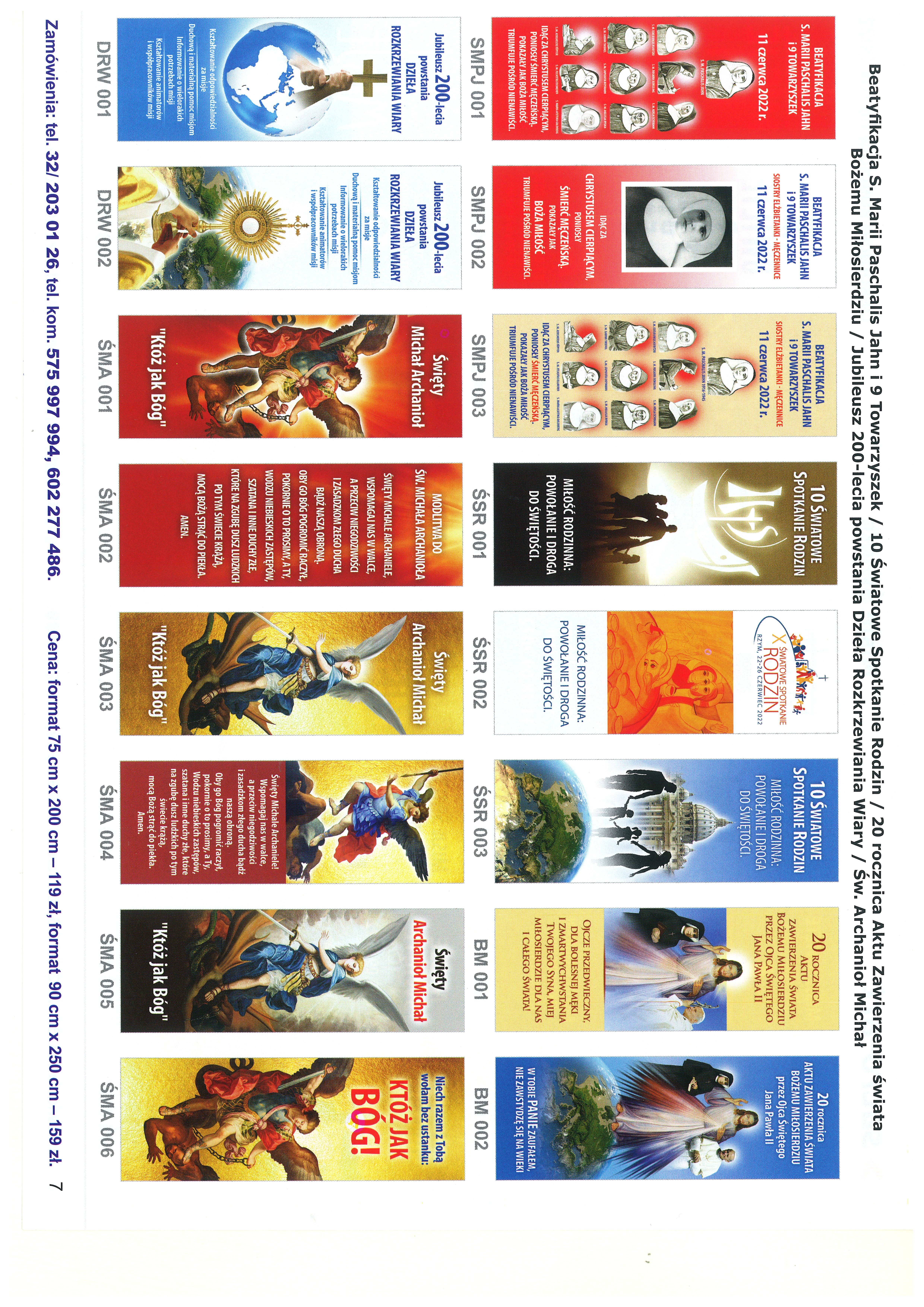 Ewangelia z 25 Niedzieli Zwykłej (Łk 16,10-13)Kto w drobnej rzeczy jest wierny, ten i w wielkiej będzie wierny; a kto 
w drobnej rzeczy jest nieuczciwy, ten i w wielkiej nieuczciwy będzie. Jeśli więc w zarządzie niegodziwą mamoną nie okazaliście się wierni, prawdziwe dobro kto wam powierzy? Jeśli w zarządzie cudzym dobrem nie okazaliście się wierni, kto wam da wasze? Żaden sługa nie może dwom panom służyć. Gdyż albo jednego będzie nienawidził, a drugiego miłował; albo z tamtym będzie trzymał, a tym wzgardzi. Nie możecie służyć Bogu i Mamonie”.
OGŁOSZENIA PARAFIALNE – 18.09. – 2.10.2022.
*Serdeczne Bóg zapłać za Wasze modlitwy, prace i ofiary na rzecz
  naszej parafii i naszych kościołów.
                      *Spotkanie z dziećmi przygotowującymi się do 1 Komunii św. 
  oraz z ich rodzicami:  Niemysłowice – środa, 28 września, g. 18.35 – po Mszy św. /w kościele/  Czyżowice – sobota, 1 października, godz. 17.15 /w kościele/.

*Spotkanie z kandydatami do Sakr. Bierzmowania
  (VI, VII i VIII kl. szk. podst.): 
  Niemysłowice – piątek, 30 września, godz. 18.00 
  /Msza św. i spotkanie/. 
  Czyżowice, niedziela, 2 października, po Mszy św.
*Odeszła do wieczności: 
  6.09.2022 r. – Władysława Licznar (l. 87), pochodząca z Czyżowic. 
  Wieczny odpoczynek…
Humor: Niedzielny poranek. Na klatce schodowej spotykają się sąsiadki. 
- Pani Kowalska, kto u pani tak strasznie przeklina. – Mój mąż wybiera się  
  do kościoła i nie może znaleźć książeczki do nabożeństwa.  PARAFIA ŚW. ANNY W NIEMYSŁOWICACH     
 /FILIA W CZYŻOWICACH PW. NAJŚWIĘTSZEGO SERCA PANA JEZUSA/
e-mail: parafianiemyslowice@op.pl; www.niemyslowice.infotel.: 601-861-252PORZĄDEK NABOŻEŃSTW  18.09. – 2.102022.  PORZĄDEK NABOŻEŃSTW  18.09. – 2.102022.  PORZĄDEK NABOŻEŃSTW  18.09. – 2.102022.  PORZĄDEK NABOŻEŃSTW  18.09. – 2.102022.   XXV NIEDZIELA ZWYKŁA, 18 września/kolekta na potrzeby Diecezji i Seminarium Duchownego/ XXV NIEDZIELA ZWYKŁA, 18 września/kolekta na potrzeby Diecezji i Seminarium Duchownego/ XXV NIEDZIELA ZWYKŁA, 18 września/kolekta na potrzeby Diecezji i Seminarium Duchownego/ XXV NIEDZIELA ZWYKŁA, 18 września/kolekta na potrzeby Diecezji i Seminarium Duchownego/7.30Za + Antoninę, Władysława, Mieczysława i Franciszka Borkowskich, Julię i Andrzeja Siergiej oraz Stanisławę 
i Andrzeja Pęgiel.Za + Antoninę, Władysława, Mieczysława i Franciszka Borkowskich, Julię i Andrzeja Siergiej oraz Stanisławę 
i Andrzeja Pęgiel.Za + Antoninę, Władysława, Mieczysława i Franciszka Borkowskich, Julię i Andrzeja Siergiej oraz Stanisławę 
i Andrzeja Pęgiel.9.30 W Czyżowicach:
Za + Barbarę Zając w 1. r. śm. W Czyżowicach:
Za + Barbarę Zając w 1. r. śm. W Czyżowicach:
Za + Barbarę Zając w 1. r. śm.11.00Za + Jakuba Sokołowskiego w r. śm., żonę Marię i brata Kazimierza.Za + Jakuba Sokołowskiego w r. śm., żonę Marię i brata Kazimierza.Za + Jakuba Sokołowskiego w r. śm., żonę Marię i brata Kazimierza.Poniedziałek, 19 wrześniaPoniedziałek, 19 wrześniaPoniedziałek, 19 wrześniaPoniedziałek, 19 września18.00Z podziękowaniem za otrzymane łaski, z prośbą o dalszą opiekę Bożą nad rodziną Baran.Z podziękowaniem za otrzymane łaski, z prośbą o dalszą opiekę Bożą nad rodziną Baran.Z podziękowaniem za otrzymane łaski, z prośbą o dalszą opiekę Bożą nad rodziną Baran.Wtorek, 20 wrześniaWspomnienie św. męczenników Andrzeja Kim Taegon, kapłana, Pawła Chong Hasang i TowarzyszyWtorek, 20 wrześniaWspomnienie św. męczenników Andrzeja Kim Taegon, kapłana, Pawła Chong Hasang i TowarzyszyWtorek, 20 wrześniaWspomnienie św. męczenników Andrzeja Kim Taegon, kapłana, Pawła Chong Hasang i TowarzyszyWtorek, 20 wrześniaWspomnienie św. męczenników Andrzeja Kim Taegon, kapłana, Pawła Chong Hasang i Towarzyszy9.00Za + Pawła Święs.Za + Pawła Święs.Za + Pawła Święs.Środa, 21 wrześniaŚwięto św. Mateusza Apostoła i EwangelistyŚroda, 21 wrześniaŚwięto św. Mateusza Apostoła i EwangelistyŚroda, 21 wrześniaŚwięto św. Mateusza Apostoła i EwangelistyŚroda, 21 wrześniaŚwięto św. Mateusza Apostoła i Ewangelisty18.0018.00Za + Zofię Zajączkowską.Za + Zofię Zajączkowską.Czwartek, 22 wrześniaWspomnienie św. O. Pio z PietrelcinyCzwartek, 22 wrześniaWspomnienie św. O. Pio z PietrelcinyCzwartek, 22 wrześniaWspomnienie św. O. Pio z PietrelcinyCzwartek, 22 wrześniaWspomnienie św. O. Pio z Pietrelciny18.0018.00Za + Zofię Zajączkowską.Za + Zofię Zajączkowską.Piątek, 23 wrześniaPiątek, 23 wrześniaPiątek, 23 wrześniaPiątek, 23 września18.0018.00Msza św. Szkolna:Za + Stefanię w 23 r. śm. i Feliksa Pałys, + Jana 
w 19. r. śm. i Rozalię Łacina, ++ dziadków z obu stron 
i + Jerzego Machiew.Msza św. Szkolna:Za + Stefanię w 23 r. śm. i Feliksa Pałys, + Jana 
w 19. r. śm. i Rozalię Łacina, ++ dziadków z obu stron 
i + Jerzego Machiew.Sobota, 24 wrześniaSobota, 24 wrześniaSobota, 24 wrześniaSobota, 24 września18.0018.0018.00W Czyżowicach:
O zdrowie i bł. Boże dla Krystyny i Mateusza Minartowicz oraz o opiekę Bożą nad córką Basią.O zdrowie i bł. Boże w rodzinie Motłoch: dla Piotra, Anny 
i Marcina.XXVI NIEDZIELA ZWYKŁA, 25 wrześniaXXVI NIEDZIELA ZWYKŁA, 25 wrześniaXXVI NIEDZIELA ZWYKŁA, 25 wrześniaXXVI NIEDZIELA ZWYKŁA, 25 września7.307.30Za + Krystynę Gawrońską oraz Jadwigę i Józefa Putz.Za + Krystynę Gawrońską oraz Jadwigę i Józefa Putz.9.309.30W Czyżowicach:
Za + Włodzimierza Nawalany w 2. r. śm. i Ryszarda Sztechmiler w 1. r. śm. oraz ++ rodziców 
Marię i Władysława Sztechmiler.W Czyżowicach:
Za + Włodzimierza Nawalany w 2. r. śm. i Ryszarda Sztechmiler w 1. r. śm. oraz ++ rodziców 
Marię i Władysława Sztechmiler.11.00       11.00       Za + Stanisława i Karolinę Piotrowskich, Marię i Michała Woźniak oraz + Ryszarda Kurek.Za + Stanisława i Karolinę Piotrowskich, Marię i Michała Woźniak oraz + Ryszarda Kurek.Poniedziałek, 26 wrześniaPoniedziałek, 26 wrześniaPoniedziałek, 26 wrześniaPoniedziałek, 26 września18.00Za + Teofilę Kamińską.Za + Teofilę Kamińską.Za + Teofilę Kamińską.Wtorek, 27 wrześniaWspomnienie św. Wincentego A Paulo, kapłanaWtorek, 27 wrześniaWspomnienie św. Wincentego A Paulo, kapłanaWtorek, 27 wrześniaWspomnienie św. Wincentego A Paulo, kapłanaWtorek, 27 wrześniaWspomnienie św. Wincentego A Paulo, kapłana9.009.00Za + Pawła Święs.Za + Pawła Święs.Środa, 28 wrześniaWspomnienie św. Wacława, męczennikaŚroda, 28 wrześniaWspomnienie św. Wacława, męczennikaŚroda, 28 wrześniaWspomnienie św. Wacława, męczennikaŚroda, 28 wrześniaWspomnienie św. Wacława, męczennika18.0018.00Za + Zofię Zajączkowską.Za + Zofię Zajączkowską.Czwartek, 29 wrześniaŚWIĘTO ŚWIĘTYCH ARCHANIOŁÓW MICHAŁA, 
GABRIELA I RAFAŁACzwartek, 29 wrześniaŚWIĘTO ŚWIĘTYCH ARCHANIOŁÓW MICHAŁA, 
GABRIELA I RAFAŁACzwartek, 29 wrześniaŚWIĘTO ŚWIĘTYCH ARCHANIOŁÓW MICHAŁA, 
GABRIELA I RAFAŁACzwartek, 29 wrześniaŚWIĘTO ŚWIĘTYCH ARCHANIOŁÓW MICHAŁA, 
GABRIELA I RAFAŁA18.0018.00Za + Michała Kwiatek oraz Bożenę i Ryszarda Kmuk.Za + Edwarda Biernackiego oraz ++ z rodziny Biernackich 
i Englotów. Za + Michała Kwiatek oraz Bożenę i Ryszarda Kmuk.Za + Edwarda Biernackiego oraz ++ z rodziny Biernackich 
i Englotów. Piątek, 30 wrześniaWspomnienie św. Hieronima, kapłana i doktora KościołaPiątek, 30 wrześniaWspomnienie św. Hieronima, kapłana i doktora KościołaPiątek, 30 wrześniaWspomnienie św. Hieronima, kapłana i doktora KościołaPiątek, 30 wrześniaWspomnienie św. Hieronima, kapłana i doktora Kościoła18.0018.00Msza św. Szkolna:Za + męża Zbigniewa Koryznę z okazji urodzin.Msza św. Szkolna:Za + męża Zbigniewa Koryznę z okazji urodzin.Sobota, 1 października
/Msza św. odbędzie się wyjątkowo o godz. 16.00/Sobota, 1 października
/Msza św. odbędzie się wyjątkowo o godz. 16.00/Sobota, 1 października
/Msza św. odbędzie się wyjątkowo o godz. 16.00/Sobota, 1 października
/Msza św. odbędzie się wyjątkowo o godz. 16.00/16.00W Czyżowicach: Za ++ rodziców Anielę i Mikołaja Licznar.
O zdrowie i bł. Boże dla Beaty Niedźwieckiej 
z okazji 50. r. urodzin.                       (po Mszy św. Różaniec)W Czyżowicach: Za ++ rodziców Anielę i Mikołaja Licznar.
O zdrowie i bł. Boże dla Beaty Niedźwieckiej 
z okazji 50. r. urodzin.                       (po Mszy św. Różaniec)W Czyżowicach: Za ++ rodziców Anielę i Mikołaja Licznar.
O zdrowie i bł. Boże dla Beaty Niedźwieckiej 
z okazji 50. r. urodzin.                       (po Mszy św. Różaniec)XXVII NIEDZIELA ZWYKŁA, 2 października/kolekta na potrzeby Diecezji i Seminarium Duchownego/ XXVII NIEDZIELA ZWYKŁA, 2 października/kolekta na potrzeby Diecezji i Seminarium Duchownego/ XXVII NIEDZIELA ZWYKŁA, 2 października/kolekta na potrzeby Diecezji i Seminarium Duchownego/ XXVII NIEDZIELA ZWYKŁA, 2 października/kolekta na potrzeby Diecezji i Seminarium Duchownego/ 7.307.30Za + Danutę i Józefa Hnatiuków, Józefę Filipek, Marię Surman, Józefę Jasińską i Lidię Drążek.Za + Danutę i Józefa Hnatiuków, Józefę Filipek, Marię Surman, Józefę Jasińską i Lidię Drążek.9.159.15W Czyżowicach:
Za + ojca Pawła Galik, Karolinę, Bazylego i Jana Galik 
oraz ++ rodziców Teofilę i Czesława Boskich.Za + męża Pawła Niedźwieckiego w 5. r. śm., Karolinę 
i Henryka Niedźwieckich oraz Jana i Annę Licznar. 
                                                                 Wymiana Tajemnic Różańcowych
(po Mszy św. Różaniec - w październiku, w Czyżowicach, 
  w niedziele Msze św. odbywają się o g. 9.15, ze względu na Różaniec)                                                            W Czyżowicach:
Za + ojca Pawła Galik, Karolinę, Bazylego i Jana Galik 
oraz ++ rodziców Teofilę i Czesława Boskich.Za + męża Pawła Niedźwieckiego w 5. r. śm., Karolinę 
i Henryka Niedźwieckich oraz Jana i Annę Licznar. 
                                                                 Wymiana Tajemnic Różańcowych
(po Mszy św. Różaniec - w październiku, w Czyżowicach, 
  w niedziele Msze św. odbywają się o g. 9.15, ze względu na Różaniec)                                                            11.0011.00Za + Walerię, Michała, Kazimierza, Mieczysława i Henryka Biszkowieckich, i + Władysława Biszkowieckiego.Za + Włodzimierza Bedryj w 30. dniu po śm.                                                                 Wymiana Tajemnic Różańcowych                                                                    (po Mszy św. Różaniec)Za + Walerię, Michała, Kazimierza, Mieczysława i Henryka Biszkowieckich, i + Władysława Biszkowieckiego.Za + Włodzimierza Bedryj w 30. dniu po śm.                                                                 Wymiana Tajemnic Różańcowych                                                                    (po Mszy św. Różaniec)Każdy dzień jest nam dany dla naszego szczęścia. Żaden inny dzień, jak właśnie dzisiejszy jest ci dany, żeby żyć, radować się 
i być zadowolonym. Jeśli dzisiaj nie żyłeś jak człowiek, zmarnowałeś dzień… Nie zasępiaj twego ducha lękiem i troską 
o dzień jutrzejszy, ale nie obciążaj też serca wczorajszą biedą. 
Żyj dniem dzisiejszym! Z radosnym zadowoleniem możesz pomyśleć o dobrym – wczorajszym dniu oraz pomarzyć 
o pomyślnym załatwieniu spraw dnia jutrzejszego. Ale, nie możesz zagubić siebie we „wczoraj” albo w „jutro”. Wczoraj przeminęło bezpowrotnie, jutro dopiero nadejdzie. Dzisiaj – to jedyny dzień. Twój dzień. Uczyń go najlepszym dniem twego życia.
Phil Bosmans – „Być człowiekiem”